Hilfsangebote: Dort kannst Du dich hinwenden, wenn Du nicht weiter weißt! 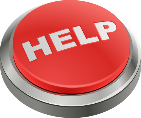 Liebe Schülerinnen,liebe Schüler,das sind gerade sehr schwierige Zeiten für uns alle. Durch den Ausfall von Unterricht seid ihr plötzlich vor nie dagewesene Herausforderungen gestellt. Ein Ende ist noch nicht absehbar. Ihr müsst viele schulische Aufgaben jetzt teilweise sehr selbstständig erledigen. Dazu gehört viel Eigenmotivation und Durchhaltevermögen. Nicht jede und jeder hat Eltern oder Geschwister zu Hause, die helfen und motivieren können.Dazu kommt, dass ihr euch vielleicht zu Hause gegenseitig in diesen Zeiten vermehrt gegenseitig nervt und stresst, weil auch eure Eltern und Geschwister mit dieser neuen Situation umgehen müssen.Und wenn es zu Hause ganz schlimm kommt,wer kümmert sich dann um Dich?Hier sind einige Stuttgarter und bundesweite Hilfsangebote für Krisensituationen, die sich elektronisch oder telefonisch erreichen lassen. Weitere Informationen über die Einrichtungen und eine Erstberatung gibt es natürlich bei der Schulsozialarbeit (Mail und Diensthandy).Anlaufstellen extra für Kinder& Jugendliche: hier kannst du dich bei allen Fragen hinwenden:Nethelp4u: Jugendliche beraten Jugendliche (Mailberatung)     https://www.nethelp4u.de/Kinder- und Jugendtelefon/Nummer gegen Kummer: Bei Problemen aller Art https://www.nummergegenkummer.de/kinder-und-jugendtelefon.html116111 (Kostenlos vom Festnetz und vom Handy!!!)Krisentelefon für Kinder und Jugendliche  (Mo - Fr 14-20 Uhr): 0800 111 0333Anlaufstellen für Mädchen& Frauen: hier kannst du dich bei Mädchen& Frauenthemen melden:Mädchengesundheitsladen Stuttgart: Hilfe bei allen Mädchen-Fragen (Telefon& Mail) https://www.maedchengesundheitsladen.de/kontakt/ (0711) 30 56 85 20Frauenberatungs- und Therapiezentrum Stuttgart Fetz (für lesbische und bisexuelle Frauen): Telefon: (0711) 28 59 001 (0711) 28 59 002info@frauenberatung-fetz.deGewalt gegen Frauen: 0800 011 6016Hilfetelefon "Schwangere in Not": 0800 404 0020Anlaufstellen für Jungen& Männer: hier kannst du dich bei Jungen& Männerthemen hinwenden:Jungen im Blick Stuttgart: Hilfe bei allen Fragen die Jungen und junge Männer betreffen: https://www.jungen-im-blick.de/kontakt/ (0711) 30 56 85 30Zentrum Weissenburg, Beratungsstelle für bisexuelle und schwule Jungen und Männer: beratung@zentrum-weissenburg.deAnlaufstellen bei Essstörung, Sucht& Drogen: hier kannst du dich hinwenden, wenn dich diese Themen aktuell betreffenABAS Stuttgart: Hilfen bei Essstörungen: https://www.abas-stuttgart.de/(0711) 30 56 85 40Release U21 Stuttgart: Beratung zum Thema Sucht& Drogen https://www.release-stuttgart.de/beratungsangebot/release-u21/(0711) 60 17 37Anlaufstellen bei Gewalterfahrung: hier kannst du dich hinwenden, wenn du Gewalterfahrung erlebt hast:Wildwasser Stuttgart: Hilfe bei sexualisierter Gewalt:https://www.wildwasser-stuttgart.de/kontakt/(0711) 85 70 68Gewalt gegen Frauen: 0800 011 6016Beratung und Auskunft für Betroffene von rechter Gewalt: http://www.leuchtlinie.de/Demokratiezentrum BW: https://demokratiezentrum-bw.de/angebote-beratung/?tec=68#rzsAnlaufstellen allgemeiner Beratung: hier kannst du dich mit allen Themen hinwenden:Krisen- und Notfalldienst Stuttgart (EVA Stuttgart)Furtbachstr. 6, 70178 StuttgartKind@eva-stuttgart.de0180-511 0 444Wochentags telefonisch erreichbar von 9 bis 24 UhrAn Wochenenden und Feiertagen von 12 bis 24 UhrTelefonseelsorge0800-111 0 111; 0800-111 0 222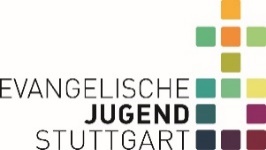 